Q.股票申請緩課所得稅但仍須扣繳二代健保補充保費，本院出納薪資系統登打方式?A.請參閱資訊服務處提供之登打方法，如下圖：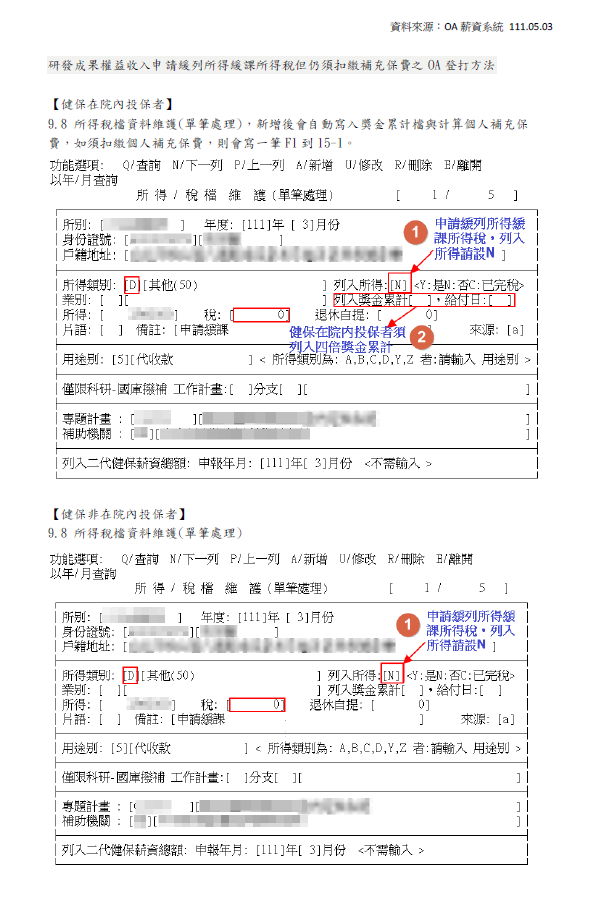 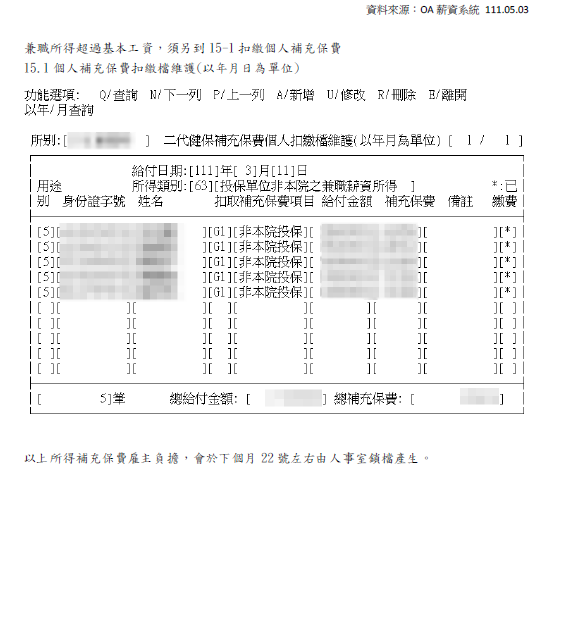 